Cumbria Prayer Diary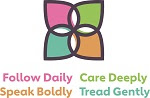 September 2022Praying with our fellow Christians in Cumbria, together with our link dioceses of Northern Argentina, Stavanger and ZululandFor full information of the Anglican Communion please visit https://www.anglicancommunion.org/resources/cycle-of-prayer.aspxIf you wish to have a physical copy sent to you please let Sarah Marshall-Ellison know via email Sarah.Marshall-Ellison@carlislediocese.org.ukAt the end of the prayer diary are three prayers for: Peace in Ukraine, Pandemic Prayer and Vision Prayer.Week Thirty Four – SchoolsSunday 28th August – Trinity 11Schools - for all children preparing to return to school during the coming weeks, especially for those who are moving schools and will be making new friendsGod for All - pray for the ecumenical strategy and that we might all speak boldly for the conversion of Cumbria and its communities to the GospelWorld Church - The Anglican Church in Aotearoa, New Zealand and PolynesiaMonday 29th AugustSchools - for all teachers and staff at our local schools, giving thanks for their dedication and service, their skills and knowledgeWorld Church - The Missionary District of Micronesia – The Episcopal Church (VIII (8) Province) Tuesday 30th AugustSchools - for all governors and professionals supporting our schools, we give thanks for their willingness to give time and of themselves in support of our childrenWorld Church - The Diocese of Milwaukee – The Episcopal Church (V (5) Province) Wednesday 31st AugustSt Aidan Aidan is often referred to as the ‘Apostle of the English’. He founded the community at Lindisfarne, and his gentle witness to the faith inspired the conversion of most English-speaking peoples.  A passionate opponent of slavery he freed many children and education was at the heart of his communities.Schools - for the DBE, for Andrew Towner, Chair, and Charlotte Tudway as DirectorWorld Church - The Diocese of Minna – The Church of Nigeria (Anglican Communion) (Lokoja Province)Thursday 1st SeptemberSchools - for families of children at our schools, for the support parents give to staff and for the community of our church schoolsWorld Church - The Diocese of Minnesota – The Episcopal Church (VI (6) Province) Friday 2nd SeptemberSchools - for the work of the National Society, for its chair Nigel Genders and their support of the diocesan boards of educationWorld Church - The Indigenous Spiritual Ministry of Mishamikoweesh – The Anglican Church of Canada
(Rupert’s Land Province) Saturday 3rd September Gregory the Great‘Not Angles but Angels”, is a pun that works in both Latin and English.  It is Pope Gregory’s alleged words in Rome that prompted the mission of St Augustine of Canterbury in 597.  St Gregory, a wise and kindly Bishop of Rome, is remembered fondly on this day.Schools - for all volunteers who support local schools, through working in classes, fund raising and providing local meals for childrenWorld Church - The Diocese of Mississippi – The Episcopal Church (IV (4) Province) Week Thirty Five – Theme: Harvest AppealSunday 4th September – 12th Sunday after TrinityHarvest – for the Bishop’s Harvest Appeal and all who are being helped in the DRC and Palestine.  We give thanks for last year’s appeal and the support of these important projects.  We pray for today’s launch of this year’s appeal.God for All - pray for the Bishop’s Council this week and for the ecumenical strategy roll out over the coming weeksWorld Church – The Anglican Church of AustraliaBishops – for Bishops James and Rob as they begin to work together to serve the diocese and countyMonday 5th SeptemberHarvest – for partnership with the Mothers’ Union in the DRC and for the projects supported as part of this appeal.World Church - The Diocese of Missouri – The Episcopal Church (V (5) Province) Tuesday 6th SeptemberHarvest – for partnership with Christian Aid in Palestine and for the projects supported as part of this appeal.World Church - The Diocese of West Missouri – The Episcopal Church (VII (7) Province) Wednesday 7th SeptemberHarvest – for Harvest Festivals to be celebrated in our churches and parishes over this month, especially remembering Cumbrian farmers, those who work on the land and the challenges they face due to the pandemic. World Church - The Diocese of Mityana – The Church of the Province of Uganda Bishops – Bishop James at the Steering Committee, Bishops James and Rob at the Bishop’s CouncilThursday 8th SeptemberNativity of the Blessed Virgin MaryThere are many days in the Church’s Year to celebrate Mary, the mother of Jesus.  Over the centuries, today has been a special celebration in the English Church.  Many churches in England are dedicated to the Nativity of Mary.  Today we give thanks for her earthly life, her faith and love.Harvest – for our local schools and their harvest celebrations, giving thanks for our children’s concern for the environment and care of creation.World Church - The Diocese of Mombasa – The Anglican Church of Kenya Friday 9th SeptemberHarvest – for the local support of the Bishop’s Harvest appeal and for all the events and services planned.World Church - The Diocese of Monmouth – The Church in Wales Saturday 10th SeptemberHarvest – for the Partnership in World Mission Group, for Bishop Peter in his chairing, for the members and for the Rev’d Philip Dorling as WDO.World Church - The Diocese of Montana – The Episcopal Church (VI (6) Province) Week Thirty Six – Derwent DeanerySunday 11th September – 15th Sunday after TrinityWelcome – today we welcome Bishop Rob and his family, please pray for him and for his ministry in the county and ask God’s blessing on his new roleDeanery – pray for the Binsey, Grasmoor and Keswick Mission Communities, for all denominations and leaders.God for All - pray that we might tread gently and show our care for God’s creation, for the work of Carbon Neutral groupWorld Church – The Church of BangladeshBishops – welcome service for Bishop Rob at Carlisle Cathedral at 3pmMonday 12th SeptemberDeanery – for the Mission Community leaders and for those in local leadership.World Church - The Diocese of Montreal – The Anglican Church of Canada (Canada Province) Bishops – Bishops James and Rob at the College of BishopsTuesday 13th SeptemberSt John ChrysostomOne of the four Greek Fathers of the Christian Church.  One of the most influential preachers of the fourth century church, his sermons are still available to read.  His clear and concise message of living out our daily discipleship resulted in his name ‘the golden mouth’.Deanery – for all the churches of the Mission Communities giving thanks for a desire to work together in mission.World Church - The Diocese of Moosonee – The Anglican Church of Canada (Ontario Province) Bishops – Bishops James and Rob at the College of BishopsWednesday 14th SeptemberHoly Cross DayIn the Church’s Year there are several days when we are encouraged to remember Christ crucified.  Holy Cross is a day when we remember the victory of the cross and celebrate our salvation in Jesus Christ.Deanery – for all those working with young people, for Messy Church and for the deanery NYCWorld Church - The Diocese of Moray, Ross & Caithness – The Scottish Episcopal ChurchBishops – Bishops James and Rob at the College of BishopsThursday 15th SeptemberSt CyprianThird century Bishop of Carthage, who was known for the way he opposed various heresies.  During his episcope, many died due to plague but such was his compassion and care that it came to be known as ‘Cyprian’s plague’.  During the persecution of Emperor Valerian he was executed and his burial site became an important shrine in the fourth century.Deanery – for local schools and for all those building bridges between the Mission Communities and the families in their communitiesWorld Church - The Diocese of Port Moresby – The Anglican Church of Papua New GuineaBishops – Bishops James and Rob at the College of BishopsFriday 16th SeptemberSt NinianNinian was born at the end of the fourth century and trained in Rome.  He returned home to Galloway and founded his community at Whithorn.  His pattern of community was copied by Patrick and Columba.  Ninian introduced the practice of prayer from the desert teachers and the priority of John’s Gospel.  He is the founding saint of Christianity in Britain and Ireland.Deanery – for the elderly and housebound in the community, for all carers and the support of the local church congregationsWorld Church - The Diocese of Morobo – The Province of the Episcopal Church of South Sudan
(Cantral Equatoria Province) Saturday 17th SeptemberSt HildegardBenedictine nun from the twelfth century, Hildegard’s poems and songs made her very influential in the church.  Her spirituality was rooted in ‘the living light’ of Jesus in every human life. Her visions of the light of Christ have inspired Christians throughout the centuries.Deanery – for the opportunity to minister to the millions of visitors, and to offer a faithful witness to the gospel.World Church - The Diocese of Morogoro – The Anglican Church of Tanzania Bishops – Bishop Rob at the Anna Chaplaincy Thanksgiving serviceWeek Thirty Seven – Western Dales MCSunday 18th September – 14th Sunday after TrinityMC - Cornerstone Community Church; Dentdale Chapel; Garsdale Low Smithy Chapel; St Mark’s Cautley; St John the Evangelist Firbank; St John the Baptist Garsdale; Holy Trinity Howgill; All Saints Killington; St Andrew’s Sedbergh; St John the Evangelist Cowgill; St Andrew’s DentGod for All - pray that we might learn to follow daily as the disciples of Jesus and make our personal prayer a priority of every dayWorld Church - Igreja Episcopal Anglicana do BrasilBishops – Bishop Rob preaching at Lanercost PrioryMonday 19th September Archbishop TheodoreTheodore of Tarsus arrived in 669 and was the first Archbishop recognised by all the churches of England.  During his time he organised the English church into dioceses, which still form the basis of our provincial and diocesan structures.MC - Revd David Crouchley; Revd Becca Gilbert; Revd Andy Burgess; Revd Lindsay Gray; Revd Christine Brown; Judith Bush; Heather Fraser; Pam DentWorld Church – The Diocese of Mpumalanga – The Anglican Church of Southern Africa Bishops – for Bishops James and Rob attending the Bishop’s Leadership TeamTuesday 20th SeptemberMC – for Messy church on Sundays at Cornerstone andFamily servicesWorld Church - The Diocese of Mpwapwa – The Anglican Church of Tanzania Wednesday 21st SeptemberSt Matthew the ApostleLevi was one of the disciples called by Jesus and as a tax collector the story of his conversion shows the love of God for even those hated by society.  His gospel was supported by the church at Antioch at the Council of Laodicea and listed as one of the four canonical gospels. As a result Matthew is one of the Four Evangelists usually represented in icons by the ox. MC – for Griefshare, Wellbeing Club and FairshareWorld Church - The Diocese of Mthatha – The Anglican Church of Southern Africa Bishops – Bishops James and Rob at the DBF meetingThursday 22nd SeptemberMC – for Food for Thought eveningsWorld Church - The Diocese of Muhabura – The Church of the Province of Uganda  Bishops – Bishop Rob attending the DBE meetingFriday 23rd SeptemberMC – pray about ‘Scarcity’ thinking and the fear of changeWorld Church - The Diocese of Mukono – The Church of the Province of Uganda Bishops – Bishop Rob at the Distinctive Deacon ResidentialSaturday 24th SeptemberMC – pray for a new team with recent appointments andfor wisdom as we discern our calling as a mission communityWorld Church - The Diocese of Multan – The (united) Church of Pakistan Week Thirty Eight – Criffel View MCSunday 25th September – 15th Sunday after TrinityFarewell – today we celebrate the ministry and work of the Venerable Mark Boyling, and wish him well in the futureMC - we pray for Maryport Methodist Church, and for the Methodist members from Flimby and Dearham who join in with their local Anglican congregations. For St. Mary’s and All Souls Churches in Maryport, for St. Nicholas, Flimby, for the remaining church members in Broughton Moor; for Christ Church, Allonby, St. John’s, Crosscanonby and St. Mungo’s, Dearham. Some of us meet every Tuesday afternoon to pray together on Zoom.  God for All -- pray that we might care deeply, for the work of CTiC in many areas of social justice and giving thanks for the new Anna Chaplains and their work on behalf of those suffering from dementiaWorld Church – The Anglican Church of BurundiBishops – Bishop James attending the Farewell Service for the Dean at the CathedralMonday 26th SeptemberWilson CarlileWilson Carlile founded the Church Army who inspired a generation of evangelists.  His goal was to establish a network of local evangelists working in the poorest areas.MC - Pray for the Venerable Richard Pratt who leads the churches in Maryport and Flimby; for Revd. Paul Harold who leads the Methodist congregations within the MC, for Revd. Mary Day who acts as MC leader and leads the churches in Allonby, Crosscanonby and Dearham. Pray for our local Methodist Lay Preachers and for Linda, Christine, Julie, Geoff and Steve who serve as Readers in the MC. Pray for Yvette our NYC leader and Lisa Andradez our Pioneer Enabler.  World Church – The Diocese of Mumbai – The (united) Church of North India Bishops – Bishop James at the House of Bishops Tuesday 27th SeptemberSt Vincent de PaulVincent de Paul was a seventeenth century French Roman Catholic priest who was well known for his care of the poorest. In 1617 he founded a community to care for those in need. The Society of St Vincent de Paul was created following his death in 1660 which now works as a lay community in over 150 countries providing local practical help to those in need.MC - pray for ‘Fun Church’ and 30 Minute Church in Maryport. Pray for the vibrant NYC work in local schools which leads prayer spaces, assemblies, well-being groups, reading the bible to children and after-school clubs. Pray for FOCUS, our youth group work which is being reviewed and re-established at this time.World Church – The Diocese of Mumias – The Anglican Church of Kenya Bishops – Bishop James meeting with NMSWednesday 28th SeptemberMC - pray for the work that takes place at ‘Signpost’ in Maryport – for their work through coffee mornings, work with the older generation and through ‘Healthy Hopes’ which is spear-headed by our Methodist friends. Pray for the weekly lunches they provide too. Pray for all our work with The North Lakes Foodbank which is available three times a week at St. Mary’s Church. Pray for our weekly prayer meetings and monthly Men’s Breakfast.World Church - The Diocese of Mundri – The Province of the Episcopal Church of South Sudan (Amadi Province) Thursday 29th SeptemberSt Michael and All Angels Michaelmas is one of the four traditional quarter days. This year it is the season for ordinations due to the cancellations of most Petertide services.  A time when we give thanks for the whole host of heaven, God’s kingdom and the gifts of the Spirit throughout creation.MC - Thank God for Yvette, who leads our NYC work and Lisa who is settling in as a Pioneer Enabler here. Pray for them as they introduce and consider new areas of work – for the ‘Baby Spirituality’ and Walking Group for Young Mums that are being established, and the work with CAP that’s being developed. Pray also for the development of NYC’s work in more local schools.World Church - The Diocese of Mundu – The Province of the Episcopal Church of South Sudan
(Cantral Equatoria Province) Friday 30th SeptemberSt Jerome Jerome was born in modern Slovenia, he was a scholar who converted to Christianity following a serious illness in Antioch. As a close friend of Bishop Paulinus of Antioch he set about his life’s work of translating into Latin the newly authorised canon of scripture.  The Vulgate was completed in 405, just five years after the final canonical list of the Bible was agreed.MC - Pray for our MC Steering Group as we attempt to re-establish relationships and work between the churches after the devastation of COVID. Pray for God’s Spirit to inspire, encourage and help us as we try to move forward together after such difficult times. Pray for deepening excitement and commitment as we look ahead. Pray for people to volunteer to support and help with the new initiatives that are being considered.World Church - The Diocese of Murang’a South – The Anglican Church of Kenya Saturday 1st OctoberAnthony Ashley CooperThe Seventh Earl of Shaftesbury was a leading social reformer of the Victorian Church.  He was a leading advocate of reforming the care for the mentally ill, introducing health and safety standards for miners and factory workers, as well as ending child labour and introducing universal education. His Christianity found expression with other great Victorian social reformers.MC - Pray that we will all have open hearts and minds as we seek ways to move forward and to share God’s unending love within our communities. We are especially concerned to find ways to help young and old with their well-being and confidence – ask for God to guide our thoughts and actions.World Church – The Diocese of the Murray – The Anglican Church of Australia (South Australia Province) Bishops – Bishop James hosting Readers AGM and tea at Bishop’s House and Bishop Rob attending the end of course celebration for the Certificate in Pioneer Mission at the CathedralPrayer for Peace in UkraineLord Jesus you are the Prince of Peace,look upon our divided worldto be with those who are victims of violence.We pray for the people of Ukraineand all who have been subjected to the cruelty of others.Help us to know the gift of your peacein the power of your Spirit andwe ask you to soften the heartsof those who can stop the fighting.Creator God we ask for your aid as your children of lightliving in the darkness of our world. AmenPandemic PrayerLoving God, as your Son healed the sick and brought good news to the needy be with us this day.Loving Jesus as you taught us to‘Do unto others as you would have them do to you’Be with all the medical staff this day.Loving spirit, your gift is healing,Bring your healing fire to our homes, our hospitals and our county,But most of all, be with us this day. AmenVision PrayerLiving Lord, as we offer to you our common life,refresh our vision that we may know your willand seek to follow in all your ways.May we follow daily as your disciples,care deeply for one another in community,speak boldly your gospel word of love,and tread gently as faithful stewards of your goodness.We ask this in the power of your holy name,Creator, Redeemer and Sustainerof our lives, today and for ever. Amen 